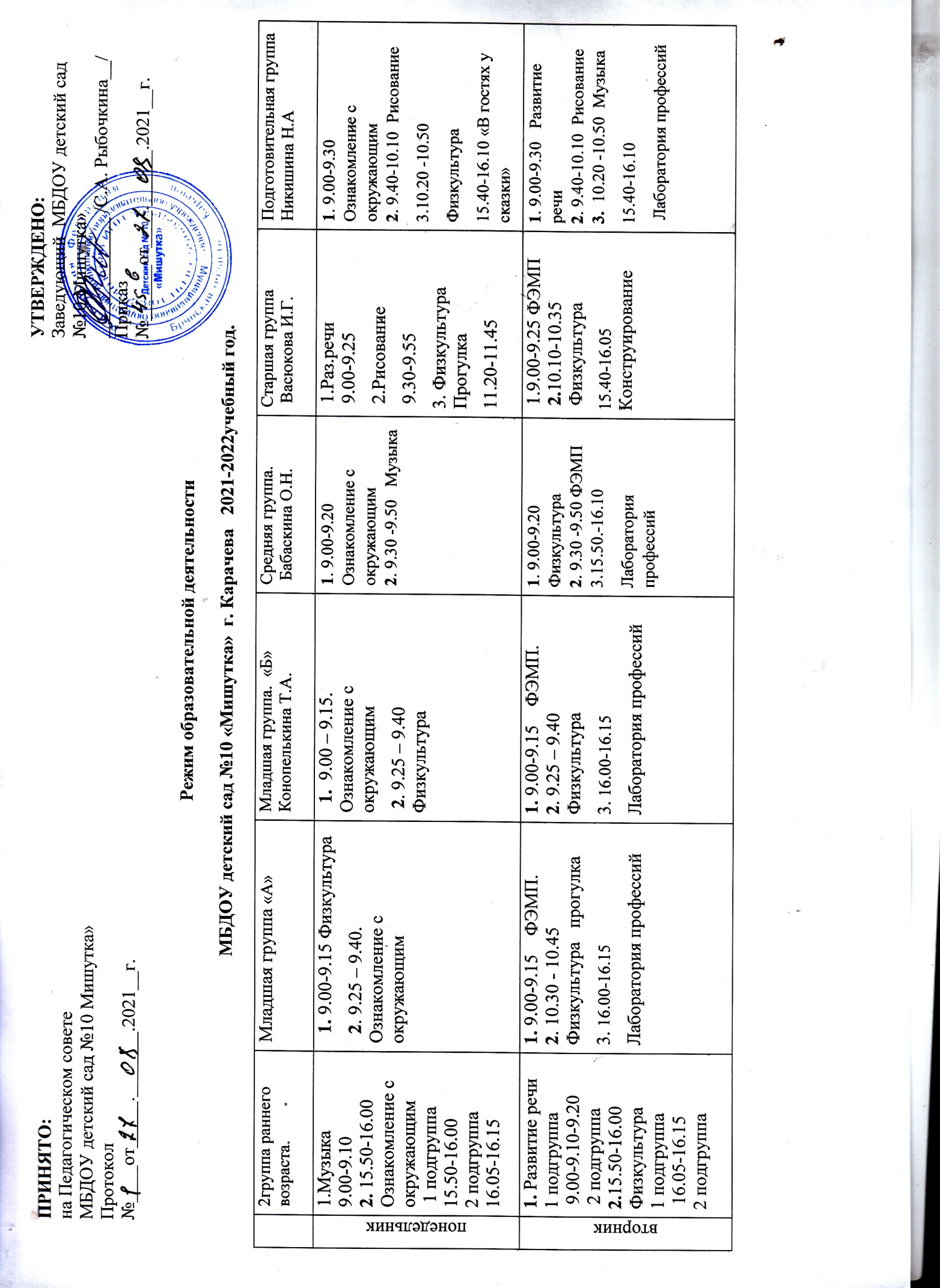 среда1.Рисование                         1 подгруппа  9.00-9.10 2 подгруппа2. Физкультура   1.15.50-16.002 подгруппа16.05-16.15                                          1. 9.00-9.15. Развитие речи 2. 9.20-9.35      Музыка                                                    1. 9.00-9.15.    Музыка                                 2. 9.25-9.40    Рисование                                                       1.9.00-9.20 Развитие речи  2. 9.40-10.00     музыка1. 9.00-9.25 Рисование                                                          2. 10.05-10.30  Музыка                        1. 9.00-9.30 ФЭМП  2 . 9.40-10.10 Лепка  /аппликация3.   10.35 - 11.05 Музыка                                                                                                                                                                                                  четверг1.Развитие речи     1 подгруппа  9.00-9.10 2 подгруппа10.15-10.252.Физ-ра (прогулка)Конструирование  1. 9.00-9.15   Лепка  \аппликация   9.25 - 9.4 0 физкультура                                       1. 9.00-9.15 Развитие речи  2. 10.40 - 10.55 Физкультура   прогулка    1. 9.00-9.20 Рисование                                                     2. 11.10-11.30 Физкультура Прогулка                                                                                                                                                                                           1. 9.00-9.25 Развитие речи обучение грамоте/                                                                    2. 9.35-10.00  Музыка 3. 10.10-10.35                          Лепка /аппликация                                           1. 9.00-9.30ФЭМП                                         2 . 9.45-10.15  Физкультура        3.10.30-10.50 Конструированиепятница1.Музыка  9.20-9.30  2 .Лепка1 подгруппа15.50-16.002 подгруппа16.05-16.15                                         1. 9.00 -9.15    музыка                                                                                                                                                    2.9.25-9.40 Рисование  1. 9.00 -9.15 Лепка  \аппликация                                                                                                                                                        2.9.35-9.50музыка                    9.00-9.20    Физкультура                             2. 9.30-9.50.   Лепка  /аппликация                                                                                                                                                                                                                                                                                                                                              1. 9.00-9.25 Ознакомление с окружающим  2.9.35-10.00  ФизкультураЛаборатория профессий1. 9.00-9.30  Развитие речи /обучение грамоте/                                                         2. 11.20  -11.50                     Физкультура   Прогулка   111111111416